DISPENSA DE LICITAÇÃO Nº.034/2021Autorizo e Ratifico a Dispensa de Licitação nº. 034/2021, em favor da empresa NEUZA MARLY POCIDONIO PEREIRA EIRELI, inscrita no CNPJ sob o nº. 13.094.173/0001-68, estabelecida na R ARMANDO CHAVES MONTEIRO, nº 105, LOJA 2 – BOTAFOGO – CARMO/RJ, para fazer face a aquisição emergencial durante a pandemia do coronavírus – COVID-19, dos itens abaixo:Solicitado pela Secretaria Municipal de Saúde, através do Processo Administrativo nº. 7.119/2021 e 7.120/2021. Dispensa de licitação com fundamento no Artigo 4º, da Lei Federal nº.13.979/2020.Teresópolis, 05 de abril de 2021.ANTÔNIO HENRIQUE VASCONCELLOS DA ROSA= Secretário Municipal de Saúde =DISPENSA DE LICITAÇÃO Nº.035/2021Autorizo e Ratifico a Dispensa de Licitação nº. 035/2021, em favor da empresa MAVEN COMERCIO ATACADISTA EM GERAL, CONSTRUTORA,   SERVICOS   E   SOLUCOES   ADMINISTRATIVAS   EIRELI,inscrita no CNPJ sob o nº. 34.891.172/0001-14, estabelecida na Rua Afonsina, nº 32 – Bairro Afonsina – Areal/RJ, para fazer face a aquisição emergencial durante a pandemia do coronavírus – COVID-19, dos itens abaixo:Solicitado pela Secretaria Municipal de Saúde, através do Processo Administrativo nº. 7.119/2021 e 7.120/2021. Dispensa de licitação com fundamento no Artigo 4º, da Lei Federal nº.13.979/2020.Teresópolis, 05 de abril de 2021.ANTÔNIO HENRIQUE VASCONCELLOS DA ROSA= Secretário Municipal de Saúde =Estado do Rio de Janeiro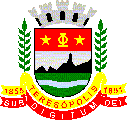 PREFEITURA MUNICIPAL DE TERESÓPOLISSecretaria Municipal de AdministraçãoDepartamento de LicitaçãoDISPENSA DE LICITAÇÃO Nº.034/2021 (CORRIGENDA)Autorizo e Ratifico a Dispensa de Licitação nº. 034/2021, em favor da empresa NEUZA MARLY POCIDONIO PEREIRA EIRELI, inscrita no CNPJ sob o nº. 13.094.173/0001-68, estabelecida na R ARMANDO CHAVES MONTEIRO, nº 105, LOJA 2 – BOTAFOGO – CARMO/RJ, para fazerface a aquisição emergencial durante a pandemia do coronavírus – COVID-19, dos itens abaixo:Solicitado pela Secretaria Municipal de Saúde, através do Processo Administrativo nº. 7.119/2021 e 7.120/2021. Dispensa de licitação com fundamento no Artigo 4º, da Lei Federal nº.13.979/2020.Teresópolis, 06 de abril de 2021.ANTÔNIO HENRIQUE VASCONCELLOS DA ROSA= Secretário Municipal de Saúde =QUANT.UNI.DESCRIÇÃOUNITOTAL400FRS"ÁGUA SANITÁRIA: CONTENDO 1 (UM) LITRO,SOLUÇÃO AQUOSA, À BASE DEHIPOCLORITO DE SÓDIO OU CÁLCIO,EMBALAGEM COM VALIDADE DE 06 (SEIS) MESES, FRASCO PLÁSTICO OPACO,TEOR DE CLORO ATIVO 2% PPA 2,5% PP,REGISTRADO NA ANVISA,SUJEITO A VERIFICAÇÃO DAS ESPECIFICAÇÕES NO ATO DA ENTREGA."R$ 1,83R$ 732,00600UNILUVA DE PROCEDIMENTO TAM. M NÃO CIRÚRGICO À BASE LATEX DE BORRACHA COM PÓ BIO- ABSORVÍVEL AMBIDESTRA CAIXA COM 100 UNIDADESR$ 1,79R$ 1.074,00200FRSLUVA DE PROCEDIMENTO TAM. P NÃO CIRÚRGICO À BASE LATEX DE BORRACHA COM PÓ BIO- ABSORVÍVEL AMBIDESTRA CAIXA COM 100 UNIDADESR$ 1,51R$ 302,00500UNIDESINFETANTE PARA BANHEIROS E SANITÁRIOS:COMPRINCÍPIO ATIVO CLORETO ALQUIL BENZIL,COMPOSIÇÃO BÁSICO RONIL, FENOL,ETOXILADO,ESSÊNCIA CORANTE, EOUTRAS SUBSTÂNCIAS QUÍMICAS PERMITIDAS,CONTENDONA EMBALAGEM,DATA DE FABRICAÇÃO INFORMAÇÃO DE VALIDADE,COMPOSIÇÃO AROMÁTICA DIVERSOS,COM VALIDADE DE 12 MESES,ACONDIDIONADO EM FRASCOPLÁSTICO DE NO MÍNIMO 500ML.R$ 0,64R$ 320,00600PARDETERGENTE PARA LOUÇAS LÍQUIDO500ML,BIODEGRADAVEL,CONSIST ENTE, PARA REMOÇÃODE GORDURAS DE LOUÇAS,TALHERES E PANELAS,AROMAS DIVERSOS.COMPOSIÇÃO: TENSOATIVOS ANIONICOS,GLICERINA,COADJUVA NTES,PRESERVANTES,S EQUESTRANTE,ESPESSANTES, CORANTES,PRAZO DEVALIDADE DE APROXIMADAMENTE: 12 (DOZE) MESES DADATA DE RECEBIMENTO.R$ 3,20R$ 1.920,00600UNIESPONJA: DUPLA FACE PARA LAVAR LOUÇAS;ANTIBACTERIA;FORMATO RETANGULAR;MEDINDO APROXIMADAMENTE 100X71X18MM.R$ 2,26R$ 1.356,0030PCTLUVA PVC COM FORRO NO TAMANHO G,COR AMARELA,ESPESSURA DA LUVA: 0,45MM TIPO DO FORRODA LUVA: FLOCOS DE ALGODÃO TIPO DA PALMA DA LUVA: ANTIDERRAPANTES PRAZO DE VALIDADE DE APROXIMADAMENTE: 12 (DOZE) MESES DA DATA DO RECEBIMENTO.R$ 20,80R$ 624,0030PCTSACO ALVEJADO (DOBRADO): PANO DE LIMPEZA, - 8 BATIDAS MEDIDA: 40 X 68CM;GRAMATURA 4 BATIDAS;COR BRANCA;COMPOSIÇÃO: 100% ALGODÃO.R$ 31,30R$ 939,0020PCTSACO PARA LIXO DE 100 LITROS: CADA FARDO COM NO MÍNIMO 100 UNIDADES, COR PRETA,MATERIAL RESISTENTE AO PESO, PACOTE CONTENDO NO MÍNIMO 100 (CEM) UNIDADES.R$ 12,20R$ 244,00R$ 7.511,00QUANT.UNI.DESCRIÇÃOUNITOTAL600PCT"COPO: DESCARTÁVEL COM RESINA TERMOPLÁSTICA BRANCA OU TRANSLÚCIDA COM CAPACIDADE MÍNIMA DE180ML E MÁXIMA DE 200 ML,MEDINDO APROXIMADAMENTE 07 CM DE DIÂMETRO NA BOCA, 4,5 DE DIÂMETRO NOFUNDO E 08 CM DE ALTURA, OS COPOS DEVEM SER HOMOGÊNEOS,ISENTOS DE MATERIAIS ESTRANHOS,BOLHAS,RACHADURAS,FUROS,DEFORMAÇÕES,BORDAS AFIADAS OU REBARBAS,NÃO DEVEM APRESENTAR SUJIDADE INTERNA OU EXTERNAMENTE, OCOPO DE TRAZER GRAVADO EM RELEVO,COMCARACTERES VISÍVEIS E DE FORMA INDELÉVEL, A MARCA OU IDENTIFICAÇÃO DOFABRICANTE, A CAPACIDADE E O SÍMBOLO DE IDENTIFICAÇÃO DE MATERIAL PARARECICLAGEM, ACONDICIONADO CONFORME A PRAXE DO FABRICANTE, DE FORMA A GARANTIR A HIGIENE PCT. PRODUTO ATÉ SEU USO , A EMBALAGEM DEVERÁ CONTER EXTERNAMENTE OS DADOS DE IDENTIFICAÇÃO,PROCEDÊNCIA, E QUANTIDADE,DEVERÁATENDER AS CONDIÇÕES GERAIS DA NBR 14.865 E NBR13230 DA ABNT.PACOTE COM 100 UNIDADES."R$ 2,80R$ 1.680,00R$ 1.680,00QUANT.UNI.DESCRIÇÃOUNITOTAL400FRS"ÁGUA SANITÁRIA: CONTENDO 1 (UM) LITRO, SOLUÇÃOAQUOSA, À BASE DE HIPOCLORITO DE SÓDIO OUCÁLCIO, EMBALAGEM COM VALIDADE DE 06 (SEIS) MESES,FRASCO PLÁSTICO OPACO, TEOR DE CLORO ATIVO 2% PPA 2,5% PP, REGISTRADO NA ANVISA, SUJEITO A VERIFICAÇÃO DAS ESPECIFICAÇÕES NO ATO DA ENTREGA."R$ 1,83R$ 732,00600UNIDESINFETANTE PARA BANHEIROS E SANITÁRIOS:COM PRINCÍPIO ATIVO  CLORETO ALQUIL BENZIL, COMPOSIÇÃO BÁSICO RONIL, FENOL, ETOXILADO, ESSÊNCIA CORANTE, E OUTRAS SUBSTÂNCIAS QUÍMICAS PERMITIDAS, CONTENDO NA EMBALAGEM, DATA DEFABRICAÇÃO INFORMAÇÃO DE VALIDADE, COMPOSIÇÃO AROMÁTICA DIVERSOS, COM VALIDADE DE 12 MESES, ACONDIDIONADO EM FRASCO PLÁSTICO DE NO MÍNIMO 500ML.R$ 1,79R$ 1.074,00200FRSDETERGENTE PARA LOUÇAS LÍQUIDO500ML, BIODEGRADAVEL, CONSISTENTE, PARA REMOÇÃO DE GORDURAS DE LOUÇAS, TALHERES E PANELAS, AROMAS DIVERSOS.COMPOSIÇÃO: TENSOATIVOS ANIONICOS, GLICERINA, COADJUVANTES, PRESERVANTES, S EQUESTRANTE, ESPESSANTES, CORANTES, PRAZO DE VALIDADE DE APROXIMADAMENTE: 12 (DOZE) MESES DA DATA DE RECEBIMENTO.R$ 1,51R$ 302,00500UNIESPONJA: DUPLA FACE PARA LAVAR LOUÇAS; ANTIBACTERIA; FORMATO RETANGULAR; MEDINDO APROXIMADAMENTE 100X71X18MM.R$ 0,64R$ 320,00600PARLUVA PVC COM FORRO NO TAMANHO G, COR AMARELA, ESPESSURA DA LUVA: 0,45MM TIPO DO FORRO DA LUVA: FLOCOS DE ALGODÃO TIPO DA PALMA DA LUVA: ANTIDERRAPANTES PRAZO DE VALIDADE DE APROXIMADAMENTE: 12 (DOZE) MESES DA DATA DO RECEBIMENTO.R$ 3,20R$ 1.920,00600UNISACO ALVEJADO (DOBRADO): PANO DE LIMPEZA, - 8 BATIDAS MEDIDA: 40 X 68CM; GRAMATURA 4 BATIDAS; COR BRANCA; COMPOSIÇÃO: 100% ALGODÃO.R$ 2,26R$ 1.356,0030PCTSACO PARA LIXO DE 100 LITROS: CADA FARDO COM NO MÍNIMO 100 UNIDADES, COR PRETA, MATERIAL RESISTENTE AO PESO, PACOTE CONTENDO NO MÍNIMO 100 (CEM) UNIDADES.R$ 20,80R$ 624,0030PCTSACO PARA LIXO DE 200 LITROS: CADA FARDO COM NO MÍNIMO 100 UNIDADES, COR PRETA, MATERIAL RESISTENTE AO PESO, PACOTE CONTENDO NO MÍNIMO 100 (CEM) UNIDADES.R$ 31,30R$ 939,0020PCTSACO PARA LIXO DE 60 LITROS: CADA FARDO COM NO MÍNIMO 100 UNIDADES, COR PRETA, MATERIAL RESISTENTE AO PESO, PACOTE CONTENDO NO MÍNIMO 100 (CEM) UNIDADES.R$ 12,20R$ 244,00R$ 7.511,00